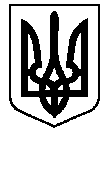 БЕРЕЗАНСЬКА МІСЬКА РАДАКИЇВСЬКОЇ ОБЛАСТІ(сьоме скликання)РІШЕННЯПро передачу у спільну частковувласність земельних ділянок громадянамВідповідно до  ст.26  Закону України “Про місцеве самоврядування в Україні”, керуючись ст.41 Конституції України, ст.ст. 12, 33, 36, 40, 88,116, 118, 120, 121, 186, 1861  Земельного кодексу України,  ст.ст. 22, 25, 26, 50, 55 Закону України  «Про землеустрій», ст.ст. 4-1 Закону України „Про державну реєстрацію речових прав на нерухоме майно та їх обтяжень” розглянувши заяву громадян міська радаВИРІШИЛА:Відповідно до поданої заяви, затвердити технічну документацію по відновленню (встановленню) меж земельної ділянки та передати у спільну часткову власність із земель запасу по 3/8 – Крачеку Валерію Вікторовичу (м), 3/8 – Крачеку Олександру Вікторовичу ()та ¼ - Крачеку Віктору Миколайовичу ()частині кожному, загальною площею 0,1000 га (кадастровий номер 3210400000:02:001:0189) для будівництва і обслуговування житлового будинку, господарських будівель і споруд за адресою: вул.Набережна, 146, м.Березань Київської області.Громадяни, які одержали земельні ділянки в спільнучастковувласність, повинні використовувати їх за цільовим призначенням, дотримуючись вимог Земельного кодексу України.Громадянам зареєструвати право власності на земельну ділянку відповідно до вимог чинного законодавства України.Контроль за виконанням даного рішення покласти на постійну комісію міської  ради з питань агропромислового комплексу, земельних відносин, будівництва, архітектури,  інфраструктури та інвестицій, комунальної власності, екології, благоустрою та заступника міського голови Павленко О.І.Міський головаВ.Г. Тимченком. Березань27.08.2019 року                                  № 825-72-VІІ